1. 1.Учредители конкурса-фестиваля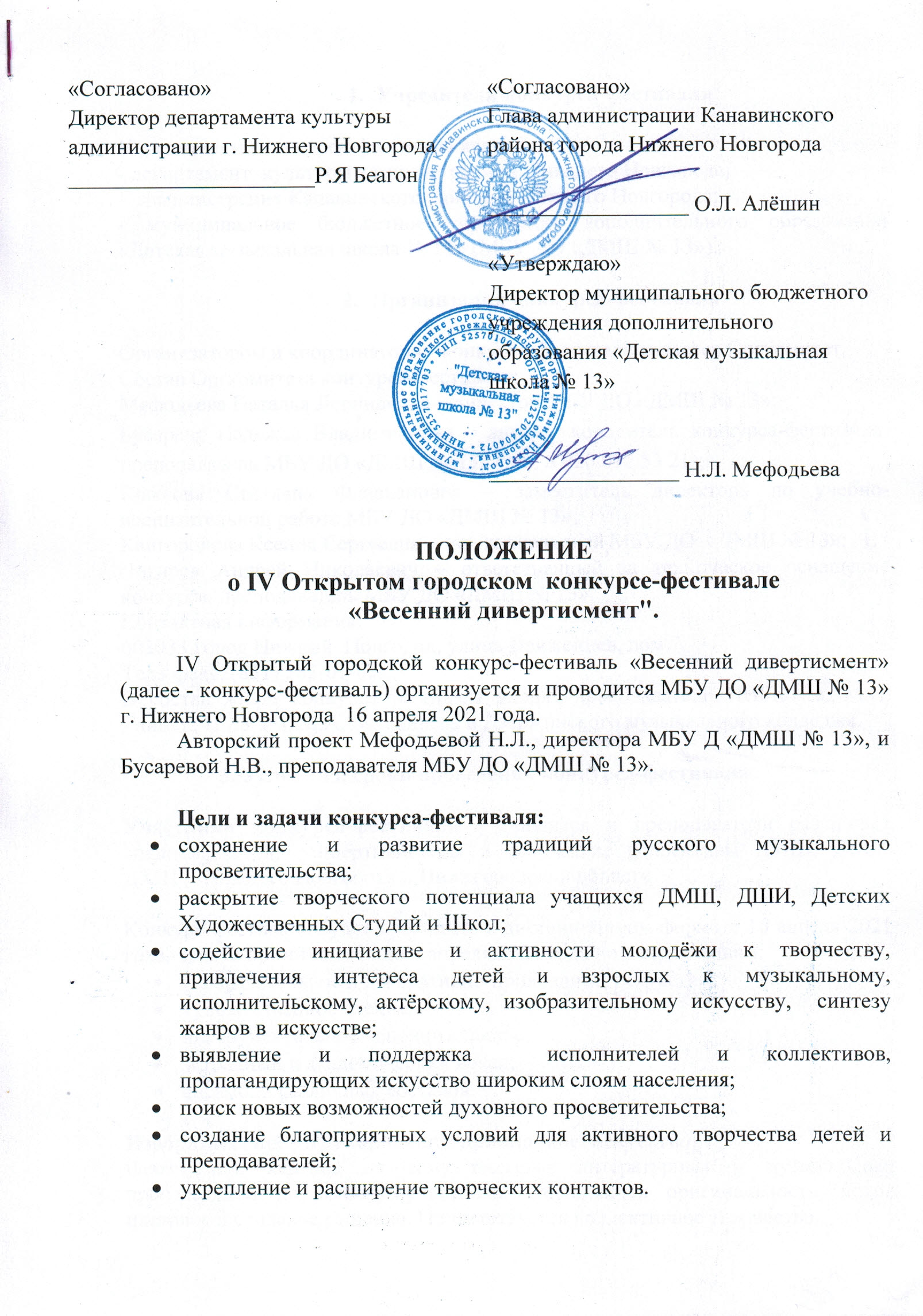 Учредителями конкурса-фестиваля являются:- департамент  культуры администрации г. Нижнего Новгорода;-  администрация Канавинского района г. Нижнего Новгорода;- муниципальное бюджетное учреждение дополнительного образования «Детская музыкальная школа № 13» (МБУ ДО «ДМШ № 13»).Организация конкурса-фестиваляОрганизатором и координатором конкурса-фестиваля является Оргкомитет.Состав Оргкомитета конкурса-фестиваля:Мефодьева Наталья Леонидовна – директор МБУ ДО «ДМШ № 13»; Бусарева Надежда Владимировна – автор-руководитель конкурса-фестиваля, преподаватель МБУ ДО «ДМШ № 13» (тел. 8 920 072 53 21);Крылова Светлана Флавиановна – заместитель директора по учебно-воспитательной работе МБУ ДО «ДМШ № 13»; Кайгородова Ксения Сергеевна – зав. канцелярией МБУ ДО  «ДМШ № 13»;Чигирев Андрей Николаевич – ответственный за техническое оснащение конкурса, преподаватель МБУ ДО «ДМШ № 13».Контактная информация: 603033 город Нижний  Новгород, улица Движенцев, дом 7. Тел./ факс: (831) 282-01-05.В состав жюри конкурса-фестиваля входят преподаватели ННГК им. М.И. Глинки, НМУ им. М.А. Балакирева и Дзержинского музыкального колледжа.3. Условия и сроки проведения конкурса-фестиваляУчастники конкурса-фестиваля - учащиеся и преподаватели различных специальностей, концертмейстеры и творческие коллективы ДМШ, ДШИ, ДХШ г. Нижнего Новгорода и Нижегородской области.Конкурс-фестиваль будет проходить в дистанционном формате 16 апреля 2021 года. Заявки принимаются до 5 апреля 2021 года по направлениям:  изобразительное и декоративно-прикладное  искусство;художественное чтение;инструментальное исполнительство;эстрадный и академический вокал;ансамбли различных составов.Изобразительное и декоративно-прикладное  искусство:плакат или картина на тему сюжетов литературных и музыкальных произведений по выбору участника. Оценивается оригинальность, яркое цветовое и стилевое решение. Приветствуется коллективное творчество.Художественное чтение:чтение одного художественного произведения в стихах или прозе продолжительностью не более четырех минут. Фрагмент по выбору участника. Оценивается яркий запоминающийся образ, оригинальная трактовка, пластика и сценодвижение, музыкальное оформление.Инструментальное исполнительство:сольные выступления учащихся;инструментальные ансамбли учащихся, преподавателей, смешанные ансамбли;совместное творчество родителей и детей, семейные ансамбли.Эстрадный и академический вокал:сольные выступления;ансамбли.Программные требования: исполнение одного музыкального произведения по выбору участников. Видеозапись должна быть качественной, без элементов монтажа. Учитывается внешний вид исполнителей.Вступительный взнос  в виде добровольного пожертвования вносится только безналичным расчётом:в  номинации «Инструментальное исполнительство»сольное выступление - 500 рублей, инструментальные и вокальные ансамбли – 600 рублей;в  номинации «Художественное чтение» - 400 рублей;в номинации «Изобразительное и декоративно-прикладное  искусство» - 200 рублей.В случае неявки конкурсанта вступительные взносы не возвращаются.Банковские реквизиты для оплаты добровольного пожертвования.муниципальное бюджетное учреждение дополнительного образования «Детская музыкальная школа № 13»Получатель платежа:Департамент финансов администрации г. Нижнего НовгородаЛ/с учреждения: 07020562398КБК 05607032070405004180Вид деятельности 02043Р/с № 032 34643227010003202ИНН 5260040678 КПП 526001001Волго-Вятское ГУ Банка России //УФК по Нижегородской области г. Нижний НовгородБИК 012202001В поле «Назначение платежа» указать «добровольное пожертвование».Для участия в фестивале участники присылают в одном письме в оргкомитет до 5 апреля 2021 года на электронный адрес vdivertisment13@mail.ru: 1) заявку на участие в IV Открытом городском конкурсе-фестивале «Весенний дивертисмент» (приложение № 1); 2) копию свидетельства о рождении; 3) видеоролик  выступления (ссылку на видео в YouTube) или фотоматериал для номинации ИЗО; 4) квитанцию об оплате добровольного пожертвования; 5)  согласие родителя (законного представителя) с порядком проведения IV Открытого городского конкурса-фестиваля «Весенний дивертисмент» (приложение № 2). Внимание!Результаты конкурса-фестиваля публикуются на сайте школы http://dmsh13.org.ru до 1 мая 2021 года. Дипломы будут направлены по электронной почте  в учреждения, указанные в заявке. Кубки, медали, сувениры будут доставлены в учреждения, указанные в заявке.Награждение участников конкурса-фестиваляВсе участники конкурса-фестиваля награждаются дипломами лауреатов, дипломантов и памятными сувенирами.Государственные, общественные организации, средства массовой информации, учреждения, коммерческие организации и физические лица имеют право учреждать собственные призы или другие формы поощрения участников конкурса-фестиваля.Для участников  номинации «Изобразительное и декоративно-прикладное  искусство» предусмотрено разделение по категориям: художественные школы, общеобразовательные школы и дошкольные учреждения.Телефон для справок: 8 920 072 53 21 Бусарева Надежда Владимировна.Приложение № 1Заявка на участие в IV  Открытом городском конкурсе-фестивале «Весенний дивертисмент»полное наименование учреждения, контактные телефоны, адрес электронной почты;фамилия, имя участника фестиваля, класс (для учащихся), возраст;ФИО преподавателя, контактные телефоны;направление (изобразительное и декоративно-прикладное  искусство, художественное чтение, инструментальное исполнительство, эстрадный и академический вокал, доклады и исследовательские статьи по теме «Актуальные проблемы предпрофессиональных программ»;исполняемая программа или название работы;хронометраж;технические требования (количество микрофонов, стоек, стульев и т.д.).Печать и подпись руководителя учрежденияПриложение № 2СОГЛАСИЕродителя (законного представителя) с порядком проведения IV Областного конкурса-фестиваля «Весенний дивертисмент»16 апреля 2021 годаЯ,___________________________________________________________________________,(Ф.И.О. родителя (законного представителя))_____________________________________________________________________________,(число, месяц, год рождения)Адрес места регистрации:__________________________________________________________													________________________Паспорт________________, выдан _____________________________________________________________________________(кем и когда)_____________________________________________________________________________как родитель (законный представитель)       ____________________________________________________________________________,(Ф.И.О. несовершеннолетнего)____________________________________________________________________________,(число, месяц, год рождения несовершеннолетнего)Адрес места регистрации:__________________________________________________________													________________________Паспорт /Свидетельство о рождении  ________________, выдан (о) ____________________________________________________________________________                              (кем и когда)____________________________________________________________________________подтверждаю, что ознакомлен(а) с условиями и требованиями по проведению конкурса-фестиваля и представляю организаторам свое согласие на сбор, хранение, использование, распространение (передачу) и публикацию персональных данных, в том числе в сети «Интернет»__________________________________________________________________ (Ф.И.О. несовершеннолетнего)«____»____________ 2020 г.	    Подпись____________ /_________________________/                                                                                                                                                                                       (Ф. И.О.)